ПОЛОЖЕНИЕо проведении военизированных соревнований «Зарница: тропа испытаний», соревнования для учащихся 5-9 классов1. ЦЕЛЬ И ЗАДАЧИ ПРОВЕДЕНИЯЦель: Патриотическое и нравственное воспитание, морально-психологическая и физическая подготовка молодежи к службе в Вооруженных Силах РФ.Задачи:- Популяризация здорового образа жизни;- Накопление психологического опыта, соответствующего поведения в условиях коллективной деятельности;- Развитие общих физических качеств: силы, быстроты, ловкости и выносливости; - Адаптация к условиям военной деятельности и выработка навыков безопасности жизнедеятельности.2.ТРЕБОВАНИЯ К УЧАСТНИКАМ И УСЛОВИЯ ДОПУСКА2.1. Военизированные соревнования «Зарница: тропа испытаний» (далее - соревнования) является командным многоборьем.2.2.	В	соревнованиях	принимают	участие	команды	МБОУ «Гонякская СОШ».2.3. Команда-участник состоит из 6 человек (не менее 2 девушек), 1 представитель, 1 судья. Возраст участников – 11-15 лет (5-9 кл.). 2.4. В каждой команде обязательно выбирается капитан для выполнения	капитанских обязанностей в команде.2.5. Классный руководитель несет ответственность за жизнь и здоровье участников команды. 2.6. Команда, принимающая участие в игре, должна быть обеспечена:Форма одежды – удобная спортивная форма одежды. 2.7. Члены команд должны быть физически здоровы, не иметь медицинских противопоказаний к физическим нагрузкам, должны прослушать инструкцию по технике безопасности в каждой команде, а также обладать теоретическими знаниями и практическими навыками по всем дисциплинам, необходимым для участия в конкурсных этапах соревнований.2.8. Участникам соревнований запрещается:- вмешиваться в работу судей, вступать с ними в пререкания или внешне выражать свое недовольство судейством;- покидать место соревнований без разрешения главного судьи соревнований;2.9.	Судейская	коллегия	оставляет	за	собой	право	принимать	решения в спорных ситуациях, не указанных в данном Положении.3. МЕСТО И ВРЕМЯ ПРОВЕДЕНИЯ3.1 Военизированные соревнования проводятся 16 февраля 2024 года на базе МБОУ «Горнякская СОШ». 3.2 Для участия в соревнованиях необходимо до 15 февраля 2024 года подать предварительную заявку в судейскую коллегию (Приложение 1).4.РУКОВОДСТВО ПОДГОТОВКОЙ И ПРОВЕДЕНИЕМ4.1. Общее руководство военизированными соревнованиями «Зарница: тропа испытаний» осуществляет МБОУ «Гонякская СОШ».4.2. Непосредственное проведение игры возлагается на судейскую коллегию, согласованную и утвержденную главным судьей соревнований.5.БЕЗОПАСНОСТЬ5.1. Безопасность участников во время соревнований обеспечивают классные руководители команд.5.2. Безопасность участников во время прохождения этапов соревнований обеспечивает судейская бригада.6. ПРОГРАММА ПРОВЕДЕНИЯУчащиеся в полном составе выстраиваются по классам в три шеренги. Классные руководители возглавляют строй своего класса. Капитан команды ____ класса выходит из строя, отдаёт команду:- Команда _____ класса для участия в военно-спортивной игре выйти из строя;- Равняйсь! Смирно! Равнение на середину! Командир ____ класса строевым шагом подходит к ведущему, сдаёт рапорт:- Команда ___ класса к участию в военно-спортивной игре «Зарница» готова, капитан команды учащийся 5 класса _________.Далее сдают рапорты следующие классы.Ведущий: равняйсь, смирно! Здравие желаю, товарищи бойцы!Дети: «Здравия желаем товарищ судья!»Ведущий: сегодня мы с вами собрались, чтобы почтить память о нашем земляке, Косолапова Сергея Александровича.   Он учился в Горнякской школе с 1985 по 1994 год. К учебе относился ответственно, был надежным товарищем, учителя и школьные товарищи помнят его общительным, тактичным и очень ответственным юношей, любил физкультуру, имел художественные наклонности, любил рисовать и выпиливать из дерева на уроках труда. По окончании училища культуры отслужил срочную службу в ракетных войсках, во время проведения специальной операции в Чеченской Республике проходил службу по контракту сапером, далее продолжил контрактную службу в п. Кизнер. В 2022 г. подписал контракт и отправился в зону новой специальной операции по защите Луганской и Донецкой Республик от украинских националистов. Погиб в ожесточённых боях за г. Бахмут 03 июля 2022 г. Приказом президента Российской Федерации награждён медалью «За военную доблесть 2 степени». Давайте почтим память героя минутой молчания.(минута молчания)Ведущий: Соревнования включают в себя следующие этапы: - «Военизированная эстафета» + «Огневой рубеж»;- «Спортивный».7. УСЛОВИЯ ПРОВЕДЕНИЯ ЭТАПОВ Этап: «Военизированная эстафета» Участвует команда в полном составе. Форма одежды спортивная. Учитывается общее время прохождения этапа всей командой с учетом ошибок. 1 штрафной балл + 30 сек.Порядок выполнения элементов: 1. Старт. Челночный бег 3Х10 м. Этап проводится в спортзале.Сумма баллов, набранных всеми участниками команды, является итоговым результатом команды. Время команды учитывается по последнему финиширующему участнику.2. Одевание противогаза и преодоление «заражённой зоны» в противогазах. Этап проводится в спортзале.Обязательное условие – участники держаться за руки. За 1 ошибку штраф +30 сек. Ошибки: неправильно надет противогаз, расцепление рук участников.3. Переноска ящика с боеприпасами (вес ящика 15 кг). Дистанция 30 м. Этап проводится на территории школьного двора.За ошибку штраф +30 сек. Ошибки: ящик уронили, ящик раскачали, ящик несут под углом друг к другу.4. Метание гранаты на точность (до цели 15 м. в квадрат 3х3 м.). Этап проводится на территории школьного двора.Каждый участник выполняет по одному броску гранаты. Каждый промах +30 сек. штрафа. 5. Переноска пострадавшего двумя носильщиками на простом «замке» из двух рук. Этап проводится в спортзале.Команда делится на две части: по два носильщика и одного пострадавшего. Каждый из носильщиков захватывает правой кистью свое левое запястье, а левой кистью — правое запястье второго носильщика. Пострадавший садится на «замок» и обхватывает руками шею носильщиков. За каждую ошибку при оказании первой помощи +30 сек. Ошибка: падение «пострадавшего».6. «Огневой рубеж» (спортзал) Этап проводится в спортзале.Стрельба из пневматической винтовки. Стрельба осуществляется стоя. Установленная данным Положением мишень. Дистанция 10 м. Каждый участник команды выполняет один выстрел.Каждый промах +30 сек. штрафа.7. Этап: «Спортивный» Этап проводится в спортзале.Выполняет вся команда.- Подтягивание на перекладине (юноши)Испытание выполняется в спортивном зале. Подтягивание на высокой перекладине выполняется из ИП: вис прямым хватом, кисти рук на ширине плеч, руки, туловище и ноги выпрямлены, ноги не касаются пола, ступни вместе. Из виса на прямых руках хватом сверху необходимо подтянуться так, чтобы подбородок оказался выше перекладины, опуститься в вис до полного выпрямления рук, зафиксировать это положение в течение 1 с.Засчитывается количество правильно выполненных (за 30секунд) подтягиваний. Ошибки:- подбородок тестируемого оказался ниже уровня грифа перекладины; - подтягивание осуществляется рывками или махами ног (туловища); - широкий хват при выполнении исходного положения;- отсутствие фиксации менее 1 сек. исходного положения; - совершение «маятниковых» движений с остановкой;- при принятии исходного положения руки тестируемого согнуты в локтевых суставах; - при движении вверх у тестируемого ноги согнуты в коленных суставах;- явно видимое поочередное (неравномерное) сгибание рук.- Сгибание и разгибание рук в упоре лежа на полу (девушки)Испытание выполняется из исходного положения (далее – ИП): упор лежа на полу, руки на ширине плеч выпрямлены в локтевых суставах, кисти вперед, локти разведены не более чем на 45 градусов, плечи, туловище и ноги составляют прямую линию. Стопы упираются в пол без опоры. По команде судьи, сгибая руки, участник должен опустить грудную клетку до уровня не менее 7 см. от пола. Затем, разгибая руки, вернуться в ИП и, зафиксировав его на 1 сек., продолжить выполнение испытания. Сгибание и разгибание рук выполняется непрерывно.Засчитывается количество правильно выполненных (за 30 секунд) сгибаний и разгибаний рук, фиксируемых счетом судьи в ИП.Ошибки:- касание пола коленями, бедрами, тазом;- нарушение прямой линии «плечи - туловище – ноги»;- отсутствие фиксации на 0,5 сек.Командные результаты в силовых упражнениях определяются по суммарному показателю всех результатов, показанных участниками команды.8. Сборка-разборка масса-габаритного макета автомата Калашникова (далее МГМ).1) Отделить магазин. Удерживая автомат левой рукой за цевьё, правой рукой обхватить магазин; нажимая большим пальцем на защелку, подать нижнюю часть магазина вперед и отделить его. После этого проверить, нет ли патрона в патроннике, для чего опустить переводчик вниз, отвести рукоятку затворной рамы назад, осмотреть патронник, отпустить рукоятку затворной рамы и спустить курок с боевого взвода. 2) Отделить шомпол. Перевести МГМ в горизонтальное положение прицельными приспособлениями вниз. Резким ударом (или нажатием ладони) ребром ладони под 45 градусов вперёд по шомполу в район между цевьём и местом удержания шомпола выбить его за дульный тормоз компенсатор. Указательным и большим пальцами ухватить за головку шомпола и вынуть его вверх удалив из установочных мест. 3) Отделить крышку ствольной коробки. Левой рукой обхватить шейку приклада, большим пальцем этой руки нажать на выступ направляющего стержня возвратного механизма, правой рукой приподнять вверх заднюю часть крышки ствольной коробки и отделить крышку.4) Отделить возвратный механизм. Удерживая автомат левой рукой за шейку приклада, правой рукой подать вперед направляющий стержень возвратного механизма до выхода его пятки из продольного паза ствольной коробки; приподнять задний конец направляющего стержня и извлечь возвратный механизм из канала затворной рамы.5) Отделить затворную раму с затвором. Продолжая удерживать автомат левой рукой, правой рукой отвести затворную раму назад до отказа, приподнять ее вместе с затвором и отделить от ствольной коробки.6) Отделить затвор от затворной рамы. Взять затворную раму в правую руку затвором кверху; правой рукой отвести затвор назад, повернуть его так, чтобы ведущий выступ затвора вышел из фигурного выреза затворной рамы, и вывести затвор вперед.7) Отделить газовую трубку со ствольной накладкой. Поднять флажок в вертикальное положение, указательным и большим пальцами взяться за заднею часть газовой трубки и отделить её от ствольной коробки, положить на стол.Сборка производится в обратном порядке.8. ПОДВЕДЕНИЕ ИТОГОВКоманда-победительница соревнований определяется по сумме времени на этапах плюс штрафное время, полученное на каждом этапе;при одинаковом времени победа присуждается команде победившей в конкурсе по разборки-сборки МГМ. Оглашение итогов соревнований провести в понедельник 04 апреля 2024 года на общешкольной линейке.9. НАГРАЖДЕНИЕУчастники-победители за 1-3 место в соревнованиях, награждаются грамотами.10. ФИНАНСИРОВАНИЕ10.1. Финансирование расходов по организации и проведению соревнований осуществляется за счет средств МБОУ «Горнякская СОШ».11. ОБЕСПЕЧЕНИЕ БЕЗОПАСНОСТИ УЧАСТНИКОВМесто проведения соревнований отвечает требованиям соответствующих нормативных правовых актов, действующих на территории РФ по обеспечению общественного порядка и безопасности участников и зрителей. Соревнования не проводятся без медицинского обеспечения.Приложение 1Предварительная заявкана участие в военизированных соревнованиях учащихся«Зарница: тропа испытаний» среди 5-9 классов МБОУ «Гонякская СОШ»Приложение 2Маршрутный листКоманда ______________________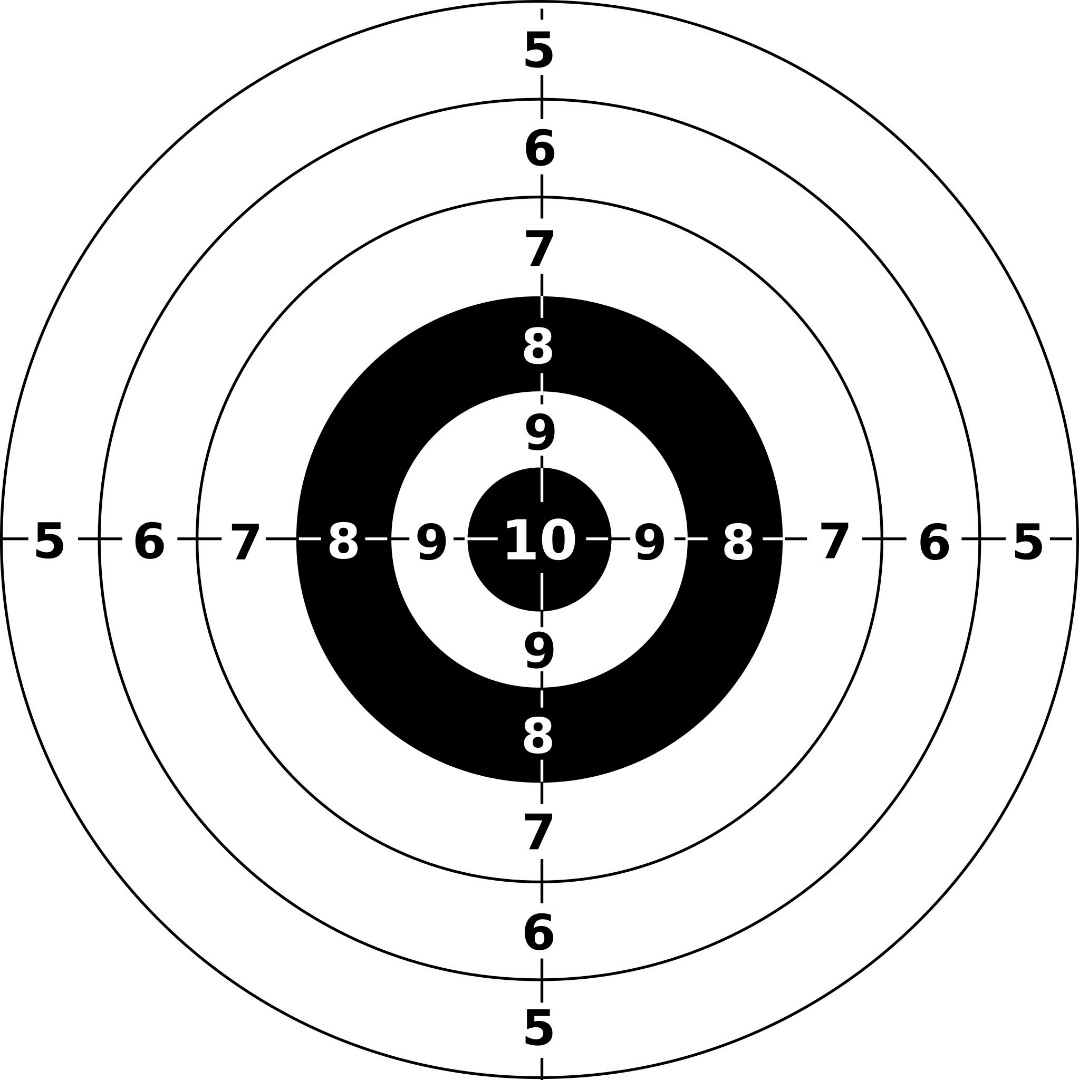 «СОГЛАСОВАНО»Председатель профкома МБОУ «Горнякская СОШ»____________ С.И. Павлова«____»___________2024 г.«УТВЕРЖДАЮ»Директор МБОУ «Горнякская СОШ»______________ В.Н. Кузнецов«____»__________2024 г.№ п/пФамилия, Имя, Отчество участника командыФ.И.О. классного руководителяНазвание этаповРезультат на этапеРезультатШтрафные баллыИтоговый результатБросок гранаты___шт.+___шт.+___щт.+___шт.+___шт.+___шт.Болото+ боеприпасыВ зачёт идёт время по последнему участникуРХБЗВ зачёт идёт время по последнему участникуЧелночный бегВ зачёт идёт время по последнему участникуПодтягивание (мал.) и отжимание (дев.)____р.+____р.+____р.+____р.+____р.+____р.Перенос пострадавшегоВ зачёт идёт время по последнему участникуТир____р.+____р.+____р.+____р.+____р.+____р.